Workstation 	:	MSDVersion No. 	:	01Revision No. 	:	00Effective Date 	:	01/08/2005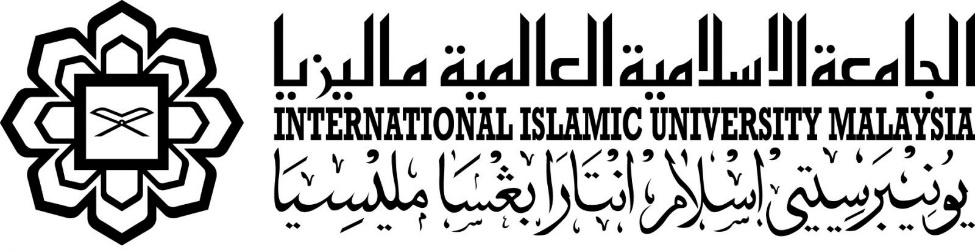 Executive DirectorManagement Services DivisionInternational Islamic University MalaysiaAPPLICATION FOR STAFF CARDName (to be inscribed on)		:	_______________________________________							(not more than 10 alphabets)		Signature		:	_______________________________________		Full Name		:	_______________________________________						_______________________________________		I/C.No./PassportNo.	:	_______________________________________		Staff No.		:	IIUM/202/C/1/1/ _________________________		Post			:	_______________________________________		Kulliyyah/Department	:	_______________________________________		Centre/Division						_______________________________________		Date report of duty 	:	_______________________________________